 Никомедес Маркес Хоакин (Nicomedes M. Joaquin, 1917-2004) - филиппинский писатель, историк, биограф и журналист, чье творчество внесло огромный вклад в развитие англоязычной литературы Филиппин. Родился в Маниле в 1917 г. в зажиточной семье адвоката, бывшего участника Филиппинской освободительной революции 1896-1898 гг., так и не смирившегося с приходом американских неоколонизаторов. Симпатия к борцам за независимость, сохранившим верность своим идеалам и после смены власти в стране, отразится в произведениях будущего писателя. Мать Ника Хоакина была образованной женщиной,  одной из первых прошла организованные американцами курсы преподавания английского. Родители воспитывали 10-рых детей в духе католичества и испанских традиций, с ранних лет прививая им вкус к литературе и искусству. Хоакин читал запоем, уделяя равное внимание самым разным произведениям – от поэзии Эдны Миллей до рассказов Чехова, романов Достоевского и Лоуренса.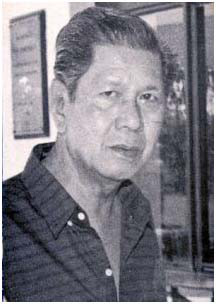 В к. 1920-х гг. отец Ника потерял почти все свое состояние и вскоре умер. Сыну пришлось оставить учебу и отказаться от планов поступить в духовную семинарию. Подрабатывая, он устроился посыльным в типографию газетного концерна TVT (Tribune-Vanguardia-Taliba) и скоро всерьез заинтересовался журналистикой и литературным трудом. Писал по-английски. «Когда я начинал писать в 1930-е годы, – вспоминал он, – я достаточно хорошо знал окружавшую меня среду, чтобы понимать, насколько плохо она отражена в нашей англоязычной литературе. Маниле, в которой я родился и вырос, еще только предстояло появиться в наших произведениях на английском языке, хотя большинство из них писались в Маниле и о Маниле» [Joaquin 1987].Первой публикацией Хоакина стало стихотворение о Доне Кихоте, напечатанное в журнале «Tribune» в 1934 г. В 1930-е гг. в ряде журналов вышли еще несколько рассказов и около десятка стихотворений Хоакина, заслуживших одобрение читателей и критиков. Хоакин продолжал писать и в годы японской оккупации. В 1943 году в журнале «Philippine Review» было опубликовано эссе «La Naval de Manila» об истории манильского праздника в честь Пречистой Девы, вмешательству которой приписывают победу в сражении с атаковавшими Лусон голландцами в 1646 г. В этом произведении впервые проступила тема, впоследствии ставшая одним из лейтмотивов его творчества – идея о том, что филиппинская нация сформировалась только в рамках испанского колониализма, и что испанское прошлое является неотъемлемой частью национального самосознания филиппинцев. А в 1945 г. престижный журнал «Philippines Free Press» опубликовал его рассказ «Три поколения» (Three Generations), признав его лучшим рассказом года. После войны вышло несколько рассказов Хоакина, признанных классикой филиппинской литературы: «Летнее солнцестояние» (Summer Solstice), «Канун майского дня» (May Day Eve), «Почетная гвардия» (Guardia de Honor).С 1950 г. Хоакин публикуется в «Philippines Free Press», избрав псевдоним Кихано де Манила (Quijano de Manila), представлявшим анаграмму его фамилии и одновременно, как отмечает И.В. Подберезский, аллюзию на культового для испаноязычного мира литературного персонажа – Дона Кихота, называемого также Алонсо Кихано Добрый [Подберезский 1988: 15]. Вышедшая в 1952 г. книга «Проза и поэзия» закрепила за Хоакином славу выдающегося писателя и оригинального мыслителя современных Филиппин. В своих произведениях он поднимал актуальные, но мало разработанные темы и вскрывал потаенные конфликты общества, не примирившегося со своим прошлым. Первобытный мистицизм и религиозная страстность филиппинцев гармонично встраивались в формируемую им концепцию исторического развития страны, играя новыми красками в обрамлении искусно выстроенных сюжетов и богатой художественной речи. В сборник вошла и первая пьеса Хоакина «Портрет художника-филиппинца» (A Portrait of an Artist As Filipino), ставшая одним из популярнейших филиппинских драматических произведений на английском языке. Переводчик Н. Хоакина филиппинист И.В. Подберезский дает подробную оценку пьесе:«Здесь нет спора между испанским и исконным началами: мир пьесы — это испанизированный мир, гибнущий под натиском духа наживы. Причем соперничество этих двух начал раскалывает семью, что для филиппинцев, с их ориентацией на родовой коллектив, представляется величайшей трагедией. Кандида и Паула Марасиган, младшие дочери художника (а также его престарелые друзья, удивительно похожие на испанских грандов, а не на филиппинцев), живут в отмирающем мире благородства, порядочности, красоты, а их старшие брат и сестра — в мире торжествующего делячества. И все герои пьесы разделены по этому признаку, причем только двое из второго мира — журналист Битой Камачо и сенатор дон Перико — понимают, что они теряют, отрекшись от мира благородства, а дон Перико даже кается в предательстве. Для остальных он просто смешон и нелеп. И хранительницы его — смешные и нелепые старые девы, которым, несмотря на донкихотское благородство, явно не отстоять его, как не отстоять и ветхим старикам, приходящим к ним на помощь. Мир благородных донов и рафинированных сеньор обречен, обречен самим ходом истории, и это понимает автор пьесы. Хотя, утверждает он, чтобы покончить с этим уходящим миром, понадобилась мировая война, но и до войны налицо были все признаки умирания. Неподдельная грусть, тоска по уходящему пронизывает всю пьесу. Носители американизированного нового не прочь подтрунить над собой, особенно разбитные журналисты — в зависимости от моды они выступают то как поборники «высочайшего искусства», то как борцы за дело пролетариата, не отправившиеся, однако, на поля гражданской войны в Испании, но с удовольствием посещавшие конгрессы писателей в Нью-Йорке. А главный герой пьесы так и не появляется на сцене, хотя все время речь идет о нем (ему же посвящено и заглавие пьесы, перекликающееся с названием романа Джойса «Портрет художника в молодости»). Дон Лоренсо Марасиган не прощает дочерям минутной слабости: они возжелали материального благополучия, которое одно ценится в грядущем — уже пришедшем — мире, мире погони за успехом. Он дарит им картину и тем ставит перед ними почти загадку сфинкса. На холсте изображен он сам в молодости, выносящий себя же, но уже старика, из горящей Трои. Так что же это значит? Что молодость спасает старость? Что никто не спасет художника — только он сам? А горящая Троя — это рушащийся мир благородства и чести? Однозначных ответов на эти вопросы нет. Да и самой картины нет в пьесе, она — на воображаемой стене, отделяющей сцену от зрительного зала» [Подберезский 1988: 14-15].В 1955 г. Ник Хоакин получил престижный грант от Фонда Рокфеллера и отправился в двухлетнее путешестви по Испании, США и Мексике. В этой поездке он начал работу над своим первым романом «Женщина с двумя пупками» (The Woman Who Had Two Navels, 1961, в русском переводе названном «Женщина, потерявшая себя»). В нем автор продолжил разрабатывать тему отношений с прошлым: испанского духовного наследия, разлагающего влияния американской массовой культуры и прагматизма, а также поисков филиппинского национального самосознания.Роман «Женщина с двумя пупками» занял центральное место в творчестве Н. Хоакина и особое - в филиппинской литературе. И.В. Подберезский так писал о романе и его героине Конни Видаль [Подберезский 1988]: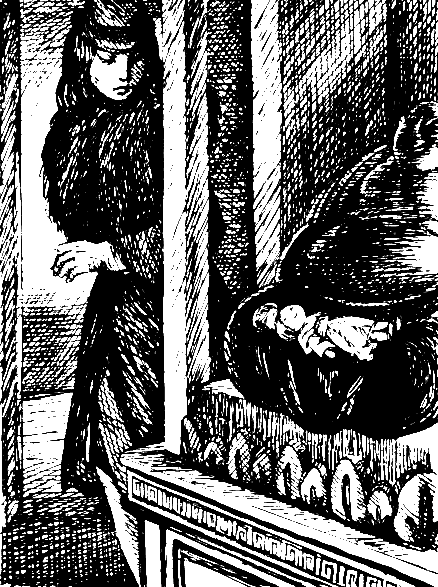  «Обычная интерпретация сводится к принадлежности сразу к двум культурам — испанизированной исконной и американской. <…> Но Хоакин ставит вопрос значительно шире — как проблему сосуществования в человеке и в мире добра и зла. Ценность его состоит именно в постановке коренных проблем человеческого бытия, в показе дегуманизации, деиндивидуализации личности, обретающейся в мире зла. Причем зло нравственное [инцест, связь ловеласа Мачо и с Конни, и с ее матерью] у Хоакина тесно связано с социальным — ведь первое бегство Конни есть бегство от социального зла: она не желает быть причастной к злоупотреблениям правящей верхушки, к которой принадлежит ее отец и она сама по праву рождения». Исследователь привел слова Хоакина из их личной переписки: «Подлинный писатель никогда не оперирует символами намеренно, я тоже не делал этого. Пупки не были символом, они были просто приемом, с помощью которого агонизирующая женщина пытается бежать от отчаяния. Если у нее два пупка — она урод, а если она урод, то не принадлежит нормальной жизни обычного мира. Следовательно, она свободна от ответственности, может бежать от проблем, от решений» [Подберезский 1988: 11].Второй роман Ника Хоакина - «Пещера и тени» (Cave and Shadows) вышел через 22 года после первого и был посвящен в большей степени проблемам общественно-политическим, нежели нравственным и философским. Как отмечает И.В. Подберезский, «название романа вызывает в памяти известный образ Платона: люди сидят в пещере спиной ко входу, перед ними на стене мелькают тени, по которым они пытаются судить о том, что же на самом деле происходит снаружи. Многосмысленность, многовариантность интерпретаций, которые Хоакин допускает совершенно сознательно, проявляются уже в самом названии» [Подберезский 1988: 13]. В этом историко-детективном романе Н. Хоакин воссоздает обстановку в стране накануне введения Президентом Фердинандом Маркосом военного положения в сентябре 1972 г. - диктатуры, просуществовавшей вплоть до мирной революции «народной силы» на манильском авеню ЭДСА в 1986 г.На фоне напряженной политической обстановки разворачивается детектив. Главный герой романа Джек Энсон приезжает в Манилу по просьбе бывшей жены, чтобы расследовать таинственную смерть ее дочери. Юная Ненита Куген была найдена мертвой в пещере на берегу Пасига: тело ее обнаружили на каменной плите абсолютно обнаженным, на нем не было никаких следов насилия, и от него исходил приятный запах. Загадка же, помимо собственно причин ее смерти, заключалась еще и в том, как тело попало в охраняемую и запертую на ключ пещеру. Джек, расспросив знакомых Нениты, вскоре начинает подозревать своего давнего друга, сенатора Алекса Мансано. Несколько раз Джеку является «призрак» Нениты, и герой не знает, чем это объяснить – то ли причудами собственного помутненного жарой разума, то ли умышленной мистификацией с целью заставить его прекратить расследование, то ли сигналами от духов-анито, к культу которых примкнула девушка. Причем этот вопрос остается открытым даже после того, как Джеку удается выяснить все обстоятельства смерти Нениты – давая рациональное объяснение, Хоакин в то же время допускает возможность мистического толкования случившегося. Параллельно с детективной интригой ведется и другое «расследование»: автор прослеживает по различным источникам историю пещеры Лакан-Бато и связанных с ней преданий, раскрывая перед читателем тесное переплетение язычества, католицизма и американского прагматизма в культуре совремнных Филиппин.Смерть Нениты, будучи главным, сюжетообразующим событием романа, представляет собой некую метафору, которая и является ключом к пониманию авторского замысла. Учитывая, что действие романа происходит накануне установления диктатуры – то есть, образно говоря, гибели демократии, – фигуру Нениты Куген можно рассматривать как аллегорию филиппинской демократии, а расследование обстоятельств ее смерти – как поиски глубинных причин изменения государственного строя. Черты сходства явственно прослеживаются и в самом образе Нениты: Хоакин создал свою героиню такой, какой виделась ему незрелая послевоенная демократия.В 1976 году Нику Хоакину было присвоено высшее звание «Народного художника» Филиппин. Его творчество оказало огромное влияние на последующие поколения англоязычных филиппинских авторов, а его книги были переведены на многие языки мира, включая русский.ЛитератураПодберезский И. Предисловие // Ник Хоакин. Избранное. - М.: Радуга, 1988. - С. 5-16.Joaquin Nick, The Way We Were, in: Writers and Their Milieu: An Oral History of Second-Generation Writers in English, ed. by Edilberto N. Alegre and Doreen Fernandez. Manila: De La Salle University Press, 1987.Joaquin N. Culture as History. — «Manila Review», April 1975, № 3, p. 5–26Mojares Resil B. Biography of Nick Joaquin. Ramon Magsaysay Award Foundation, 1996 http://www.rmaf.org.ph/Awardees/Biography/BiographyJoaquinNic.html